                             Cadmore End C of E School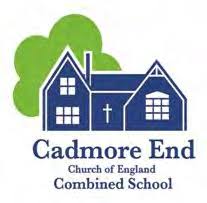                             EYFS Curriculum GoalsGrowingExplore and talk about seeds - in fruit at snack time and the plants I see outsideKnow how to be gentle and caring towards living thingsKnow words for talking about sequences of eventsExplain the life cycle of a plant from a seedObserve and describe what I can see in the natural world – growth, change, decayName parts of plants and their functions: root, stem, leaf, petalsExplain what living things need to be healthyTalk about why nature is importantGrow a plant from seed and explain how I did itSelf -RegulationName the ‘Zones of Regulation’ by colour and know some Makaton signs/words for expressing feelingsIdentify and express my own feelings in words, pictures, zones.Identify and name feelings in others (characters in a story or people in real life)Know and use  strategies for self -calming (e.g. breathing techniques, zones of regulation space)Use words to ask for or offer a turn Use words to suggest how to solve the problem e.g. You go first then I can have a goListen to someone else’s ideas without interruptingSay whether I agree/disagree and give reasons.To effectively use the words in the zones of regulation to identify and manage emotionsWritingMake lines, circles and other marks during pen disco and in play to add purpose to play (emergent writing)Form correct letter shapesCopy and then write my own nameMark make using some clearly identifiable letters – in playForm lower case and capital letters correctlyWrite short sentences using phonetic and tricky word knowledge  using a capital letter and full stopUnderstand the purpose and format of a card (e.g ‘to and ‘from’) and a message for a purpose/occasionRe-read what I have written out loud to check it makes senseWrite a card to someone using correct letter formationStaying HealthyWash my hands independently and explain how and why we wash our handsMove in different ways: skip, hop, run, balance, climb, dig, roll, jump, crawlTalk about the effects of exercise on my body Take exercise regularly- choses to take part in physical activity during ‘play to learn’Know how to look after myself – washing, brushing my teeth and getting enough sleepAct on instructions for a simple recipe- pictures and wordsUse one handed tools safely and understand rules of food preparation-i.e washing fruit/veg Explain what makes a healthy diet, including drinking water.I can make a healthy snack, following instructions.TalkingKnow the words/ Makaton signs for members of a family- understanding that family members can have different names- unique family. Say who lives in my home and answer questions about my homeName and describe types of homes, parts of a home and rooms Notice and talk about similarities and differences between people and their homes.To share my experiences in a sentence to a group/ whole class.Listen to others sharing their experiences.Be curious about people - ask questions to check my understanding and find out moreTalk about myself positively, who helps me and who I care aboutI can find out about celebrations that my friends may have in their homes or with their family.Observational drawingKnow the colour namesKnow the primary coloursKnow how to mix and make the secondary coloursI can name the features of a faceI know the words for describing the features of people i.e blue eyes, long hair etcI can notice, compare and talk about similarities and differences between people. Talk about myself positively, who helps me and who I care aboutI can look at a photograph of myself and create a portrait based on it. I can paint a self-portrait using colour mixing and observation.Creating with toolsListen carefully and follow a two- step instruction.Be able to control a one handed tool (e.g. knife when cutting fruit) using one hand.Understand the dangers of using a sharp unfamiliar tool in forest school.Understand and follow the rules about how to keep safe using a bow saw.Saw a wooden disk safely with an adult, demonstrating the forest school rules.To know that a palm drill needs to be kept away from their own hand and used on a surface.I can use a palm drill to create a hole at the top of the disc applying the correct force.I can design and decorate the keyring with a range of media for somebody else.I can use tools to create and decorate a keyringPersonal independenceI can recognise my own nameIs this word reading? Might hinder them in doing this – photo to help those who can’t readI can identify which peg, coat and book bag is mineI am able to find the loop on my coat and hang it on my pegI can put my coat on and off independently.I can take my jumper on and off independently.I can recognise when I need to use the toilet and independently use it before transition times. I know where my personal items belong and will collect at lunch and home time.I can organise myself and my belongings at lunch time and home time and get changed for PE independently. 